FORMULARZ ZGŁOSZENIOWY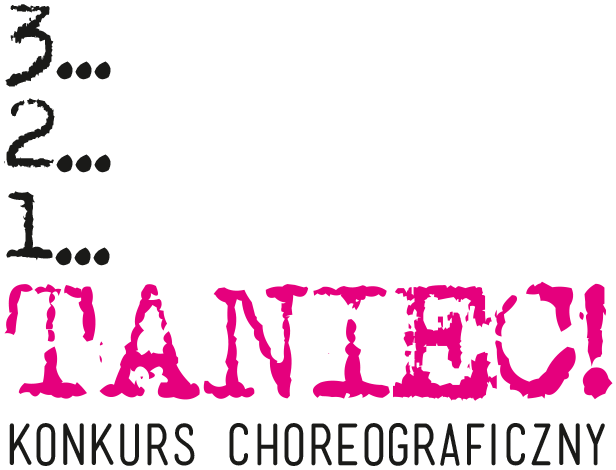 Konkurs choreograficzny 3…2…1…TANIEC! 2019Tytuł prezentacji: Imię i nazwisko choreografa/choreografów:  Data urodzenia choreografa/choreografów:Kraj pochodzenia twórców:Kraj powstania prezentacji:Forma prezentacji (solo/duet/trio):Imiona i nazwiska tancerza/tancerzy:Data urodzenia tancerza/tancerzy: Czas prezentacji: Link do nagrania prezentacji (np. YouTube, Vimeo):Data i miejsce premiery:  Uwagi techniczne i inne (używane rekwizyty i elementy, które należy uprzątnąć po prezentacji itp.):    Krótki opis prezentacji (max. 6 zdań):Informacje o twórcach prezentacji (max. 6 zdań o każdym):Informacje o muzyce wykorzystanej w prezentacji (ZAIKS):adres do korespondencji:  nr telefonu:  e-mail:  nazwa banku:nr konta bankowego:Zgłoszenie:Wypełnij kartę zgłoszenia.Dokonaj opłaty akredytacyjnej (za wyjątkiem członków Pracowni METAfizyczna)Nowohuckie Centrum KulturyAl. Jana Pawła II 232Pekao SA 08 1020 2892 0000 5602 0591 0130Tytuł przelewu: Opłata akredytacyjna – 3…2…1…TANIEC! oraz imię i nazwisko choreografaWyślij wypełnioną kartę zgłoszenia oraz potwierdzenie przelewu na adres: kcc@nck.krakow.pl (w tytule maila: 3…2…1…TANIEC! – zgłoszenie na konkurs)Wydrukuj wypełnioną kartę zgłoszenia oraz regulamin, podpisz oba dokumenty i wyślij pocztą tradycyjną:Krakowskie Centrum ChoreograficzneNowohuckie Centrum KulturyAl. Jana Pawła II 23231-931 Kraków z dopiskiem „3…2…1…TANIEC!” – zgłoszenieWszystkie czynności należy wykonać do 13 lutego 2019. W przypadku pkt. 4 decyduje data stempla pocztowego. Zgłoszenie prezentacji jest równoznaczne z przyjęciem i akceptacją Regulaminu konkursu dostępnego na stronie www.krakowskiecentrumchoreograficzne.pl Zgodnie z  Rozporządzeniem Parlamentu Europejskiego i Rady (UE) 2016/679 z dnia 27 kwietnia 2016 roku w sprawie ochrony osób fizycznych w związku z przetwarzaniem danych osobowych i w sprawie przepływu takich danych (RODO) oraz zgodnie z Ustawą z dnia 10 maja 2018r. o ochronie danych osobowych (t.j. Dz.U.2018.1000 z dnia 2018.05.24)wyrażam zgodę na przetwarzanie moich danych osobowych oraz danych osobowych osób wskazanych w formularzu zgłoszeniowym w celu zorganizowania i przeprowadzenia przez Nowohuckie Centrum Kultury Konkursu, w tym do zidentyfikowania Kandydatów, Uczestników i innych osób związanych z Prezentacjami, przeprowadzenia Eliminacji i Konkursu, oraz do wyłonienia laureatów Konkursu.…………………………………………..podpis choreografa /choreografówWyrażam zgodę na  nieodpłatne publikowanie mojego wizerunku oraz wizerunku osób wskazanych w formularzu zgłoszeniowym w niekomercyjnych materiałach prezentujących działalność NCK, na stronie internetowej oraz w drukowanych, video i filmowych materiałach informacyjnych.…………………………………………..podpis choreografa /choreografówTytuł utworuImię i nazwisko kompozytoraImię i nazwisko autora tekstuWykonawca